      			  SIEGE SOCIAL : Salle de la Grange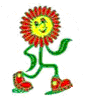                                                                                                         21 Rue Abbé Lalanne                                                                                                        86100 CHATELLERAULTResponsable de la Randonnée :…………………………………. :Courriel :					                  Monsieur le Maire							      ………………………….																					      …………………………..Monsieur le Maire,Notre association organise pour ses adhérents une randonnée pédestre dans votre commune le           …………………………………de ………………à………………h.Ce jour-là, nos adhérents viendront garer leurs véhicules sur le………………………….............…………………………………………………………………………………………………….Si toutefois cela risque de provoquer une gêne, nous vous serions reconnaissants de bien vouloir nous prévenir, pour éventuellement modifier notre lieu de stationnement.Si une action de chasse telle que battue est prévue ce jour, merci de prévenir le responsable de la randonnée afin de modifier le parcours en cas d'interférence de notre itinéraire avec la zone de chasse.	Avec nos remerciements, 	Nous vous prions d'agréer, Monsieur le Maire, l'expression de nos salutations distinguées.    Le Président                                                                                       Jean-Pierre Thoumieux                                                                                       P/O le Responsable de la Randonnée